What Is Sanctification?byRoger Smalling, D.MinThis article corresponds to the bookUnlocking Graceavailable on Kindle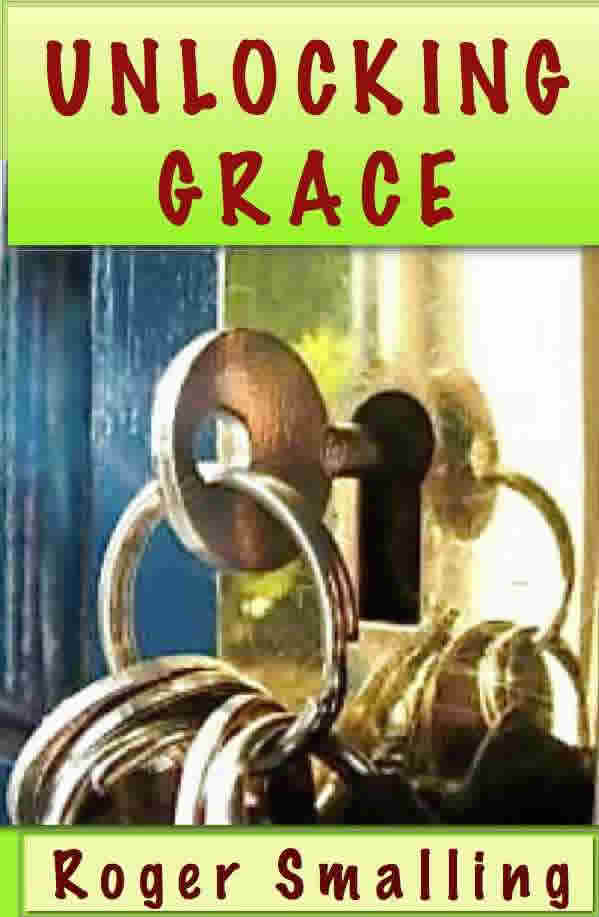 Many Christians are confused about the difference between justification and sanctification. The failure to distinguish between the two is behind both catholic and arminian errors. It also contributes to insecurity in some believers. They may wind up basing their security of salvation on their degree of sanctification rather than their justification, which is an absolute. Justification means declared righteous. It does not mean made righteous. The meaning of the Greek word DIKAIAO, entails the following principles: God requires that the absolute righteous of the Law be fulfilled in all believers.Nobody can meet that requirement. Romans 3:11-19Christ is our substitute under the Law, fulfilling in our place the righteousness required by the law. Galatians and Romans clarify this. Romans 8:4Through faith, Christ’s righteousness is attributed to us. Romans 3:22All those who are justified will be glorified. God accepts no accusations against His justified people regarding their eternal destiny. Romans 8:30-34No doctrine of de-justification exists in the Bible. God will never declare those justified by Him as non-justified. The sin question was settled for God’s justified people. Paul considers it absurd to think any of the elect would be condemned. Romans 8:33Justification is not a process. It happens once. The basis is the attributed righteousness of Christ, not the hit or miss works of the believer. The way is through faith in Christ. It is His righteousness and therefore cannot change.  Sanctification, on the other hand, is a process. It refers to our growth in holiness. The idea of process is included in the Greek word HAGIASMOS. A good example is Hebrews 10:14, For by one offering he has perfected forever those that are being sanctified. (NKJV)This verse embodies an intriguing interplay of time-sequences. First, he says that by one offering of Jesus he has already perfected some people. Not will perfect, but has perfected. The second part is a present continuous tense, being sanctified. The difference is between our legal standing with God and our daily experience. When Christ died on the cross, His sacrifice was the absolute guarantee of our ultimate perfection. Therefore, God attributed to our account, in a legal sense, the perfect righteousness of Christ. This made us acceptable to Him, despite our present imperfections.  God accepts us as perfect because the righteousness is that of Christ, not our own.  When Jesus died on the cross, His last words were, It is finished. (John 19:30) This means the debt of sin is paid in full for all believers. Nothing can be added to this account. It is already full. Yet God is a realist. He knows we are weak and fail to live according to the righteousness Christ purchased for us. Life for the believer, then, is the process of learning to live according to that righteousness attributed to us through Christ.  Thus, the second part of the verse...those who are being sanctified. This indicates the progressive nature of sanctification.Distinguishing the difference between justification and sanctification is crucial. Those who believe they can lose their salvation, base their acceptance with God on their own level of sanctification, rather than God’s decree of justification. The ground on which they stand is their own obedience, not Christ’s. That ground is shaky. Sanctification is progressive, yet easily confused with justification Nevertheless the two have an important aspect in common… inevitability. God promises to complete our sanctification. He doesn’t say how, only that he will do it.May God himself, the God of peace, sanctify you through and through. May your whole spirit, soul and body be kept blameless at the coming of our Lord Jesus Christ.  The one who calls you is faithful and he will do it. 1Thessalonians 5:23-24When such Christians declare they have security of salvation, they are really making a calculation based on their own determination to persevere rather than on God’s ability to preserve them. That ground is more than shaky. It is dangerous.Imputation of the righteousness of Christ is the crux of the matter. Once a believer sees salvation is more than just forgiveness of sins, his whole perspective of acceptance with God changes. The entire books of Galatians and Romans make sense like never before. Some groups mistakenly think sanctification is a once-for-all spiritual experience after conversion, in which a believer becomes perfect in this life. Though I have met some who hold this doctrine, I have yet to meet any who are perfect.This kind of error has two causes. Scripture sometimes describes sanctification as an inevitable consequence of God’s work in the believer. Some assume they must have obtained it now. This is a logic error. Another error is based on antinomianism, the belief that the law is meaningless for Christians because Paul taught we are not under the law, but under grace. When Paul said this, he meant the law is not a means of justification. The Ten Commandments still apply as moral guidelines. We cannot obtain righteousness from them, but we sin if we break them. Since antinomians throw away God’s moral law, they invent other standards to replace it, usually based on their own strong points. Then they declare themselves sanctified. Whatever standard they invent, it will always be less than what God requires in His eternal moral law. Some groups even claim they don't “sin” anymore. They just make “mistakes.”

The Bible does not teach any second blessing experience after salvation that can be identified as a complete sanctification in this life. Any such teaching is wrong. It confuses justification with sanctification, ignores the continuance of God’s eternal moral law, leads to spiritual pride and holds an insufficient view of the corruptibility of human nature. No theological subject can be divorced from the entire Bible. Each doctrine is connected with every other. It is impossible to give a complete explanation of any one doctrine, without reference to numerous others. If we view sanctification in the light of justification, the definition becomes clear. Smalling's articles and essays are available at www.smallings.com